Name: ……………………………………………………………	Index No …......…................................Candidate’s Sign ………………………………….			Date: …………………………………443/2AGRICULTUREPaper 2OCT/NOV 2017Time: 2 HoursKenya Certificate of Secondary Education (K.C.S.E)AgriculturePaper 22 HoursINSTRUCTIONS TO CANDIDATES:Write your name, index number and school in the spaces provided.Sign and write the date of the examination in the spaces provided.This paper consists of three sections; A, B and C.Answer all questions in section A and B.In section C answer any two questions in the spaces providedAll answers must be written in the spaces provided.For Examiner’s Use Only;This paper consists of 8 printed pages. Candidates should check the question paper to ascertain that all pages are printed as indicated and that no questions are missingSECTION A (30 MARKS)Answer all the questions in this section in the spaces provided.1.	What characteristics of gizzard of a cork enable it to digest food?				(1mk)	…………………………………………………………………………………………………………..	…………………………………………………………………………………………………………..2.	Differentiate between an essex saddle back and Wessex saddle back			(1mk)	…………………………………………………………………………………………………………..	…………………………………………………………………………………………………………..3.	State four factors that determine quality of honey						(2mks)	…………………………………………………………………………………………………………..	…………………………………………………………………………………………………………..	…………………………………………………………………………………………………………..	…………………………………………………………………………………………………………..4.	(a) Give  fours ways of restoring a sick animal to good health				(2mks)	…………………………………………………………………………………………………………..	…………………………………………………………………………………………………………..	…………………………………………………………………………………………………………..	…………………………………………………………………………………………………………..	(b) Differentiate between pen and daft camping in sheep management			(2mks)	…………………………………………………………………………………………………………..	…………………………………………………………………………………………………………..5.	What the difference between making gauge and mortise gauge				(1mk)	…………………………………………………………………………………………………………..	…………………………………………………………………………………………………………..6.	Give two examples of light breeds of    poulrty  						(1mk)	…………………………………………………………………………………………………………..	…………………………………………………………………………………………………………..7.	(a) State four signs of heat in pigs								(2mks)	…………………………………………………………………………………………………………..	…………………………………………………………………………………………………………..	…………………………………………………………………………………………………………..	…………………………………………………………………………………………………………..(b) Give two reasons why teaser rams are introduced to a flock of ewes some weeks before tupping												(1mk) 	…………………………………………………………………………………………………………..	…………………………………………………………………………………………………………..8.	Name two livestock diseases controlled through artificial insemination			(1mk)	…………………………………………………………………………………………………………..	…………………………………………………………………………………………………………..9.	State two factors which determine amount of feeds given to an animal			(1mk)	…………………………………………………………………………………………………………..	…………………………………………………………………………………………………………..10.	Name the tool used together  with each of the following tools	(a) Canula	…………………………………………………………………………………………………………..     	(b) Brace	…………………………………………………………………………………………………………..	(c) Elastrator	…………………………………………………………………………………………………………..11.	Name four plumbing tools used for installing galvanized  water pipes			(2mks)	…………………………………………………………………………………………………………..	…………………………………………………………………………………………………………..	…………………………………………………………………………………………………………..	…………………………………………………………………………………………………………..12.	Give two reasons for seasoning timber before it is used for construction			(1mk)	…………………………………………………………………………………………………………..	…………………………………………………………………………………………………………..13.	State two factors that lower quality of concrete						(1mk)	…………………………………………………………………………………………………………..	…………………………………………………………………………………………………………..14.	Give two maintenance practices in a green house						(1mk)	…………………………………………………………………………………………………………..	…………………………………………………………………………………………………………..15.	Highlight three functions of ventilation in an animal house					(1 ½ mks)	…………………………………………………………………………………………………………..	…………………………………………………………………………………………………………..	…………………………………………………………………………………………………………..16.	Name the type of breeding system represented below	(a) Ayrshire sue x Boran Dam 	 F1 heifer x Hereford					( ½ mk)	…………………………………………………………………………………………………………..	(b) Outline two characteristics of livestock that are used in mass selection			(1mk)	…………………………………………………………………………………………………………..	…………………………………………………………………………………………………………..17 	(a) Name four properties of a good vaccine							(2mks)	…………………………………………………………………………………………………………..	…………………………………………………………………………………………………………..	…………………………………………………………………………………………………………..	…………………………………………………………………………………………………………..	(b) What is the function of spillway in a fish pond?						(1mk)	…………………………………………………………………………………………………………..SECTION B (20MARKS)                                Answer all the questions in the spaces provided18.	Below is a diagram of a farm structure it to answer the questions that follow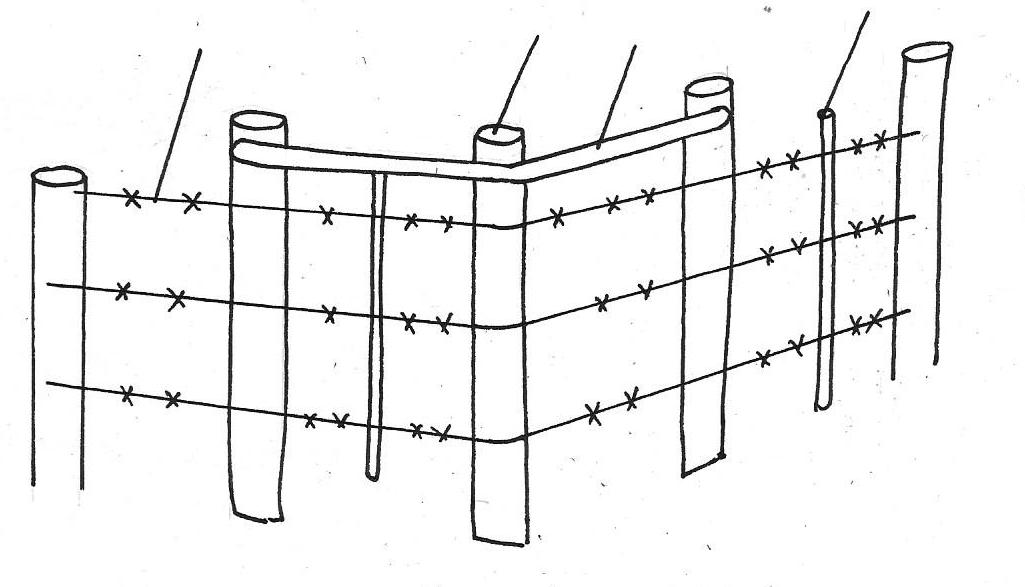 	(a) Identify the structure									( ½ mk)	…………………………………………………………………………………………………………..	(b) Name the parts labeled B,C,D,E and F							(2 ½ mks)	…………………………………………………………………………………………………………..	…………………………………………………………………………………………………………..19.	Study the illustration below and use to to answer the questions below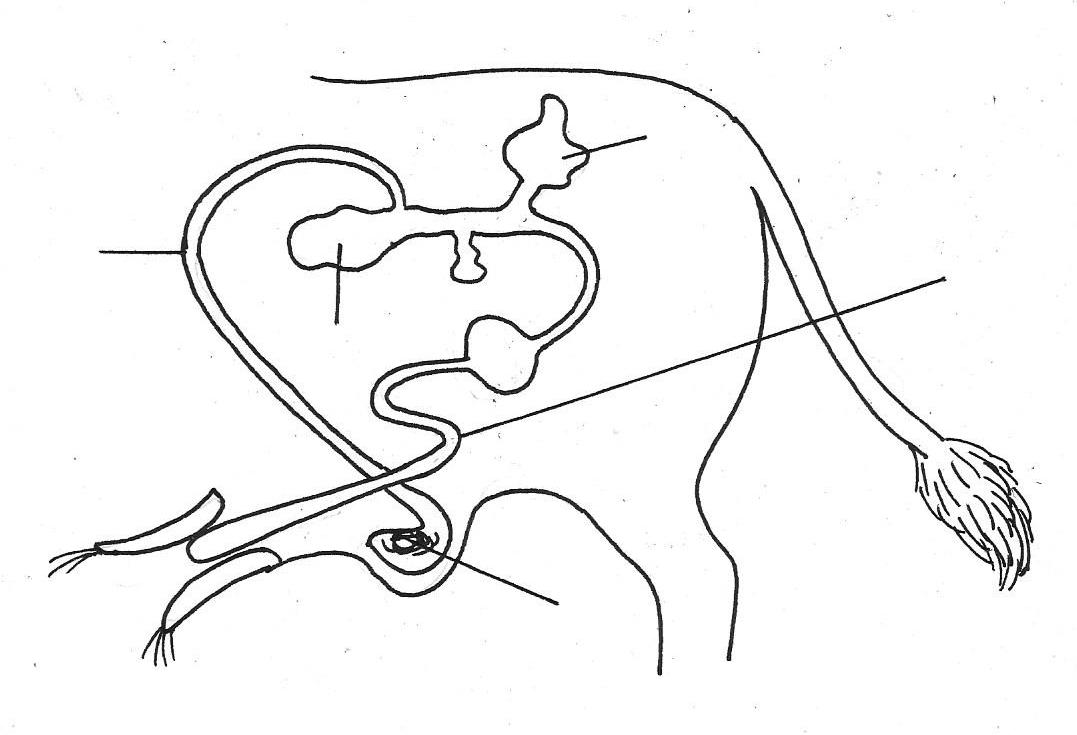 (a) Label the parts	A…………………….	B……………………..	C……………………	D…………………	(b) Give the functions of parts B and C							(2mks)	B……………………………………………………………………………………………….	C…………………………………………………………………………………………………	(c) Give the name of the part in the animal affected when the animal is attacked by brucellosis(1mk)	…………………………………………………………………………………………………………..20.	Diagram G,H and J illustrate some livestock parasites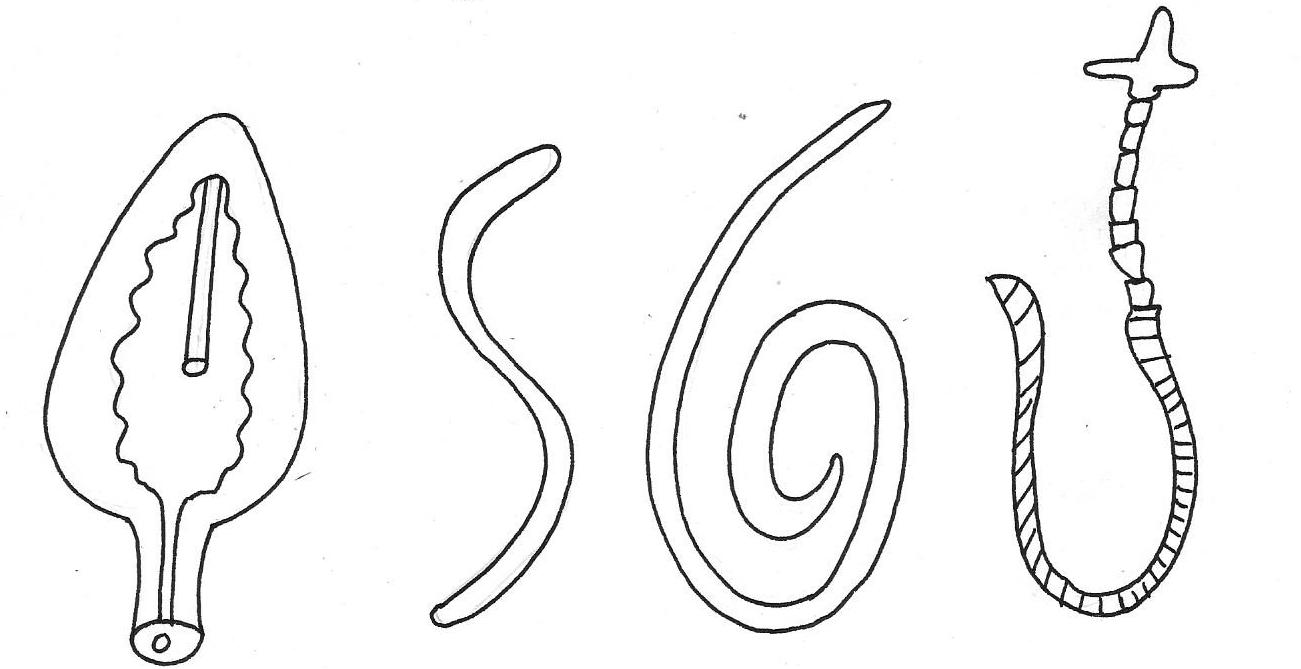 	(a) Identify parasites G,H and J								( 1 ½ mks)	…………………………………………………………………………………………………………..	(b) State the category of parasites G, H and J							(1 ½ mks)	…………………………………………………………………………………………………………..	…………………………………………………………………………………………………………..	(c) Name the parts of the hosts body where parasites G and J are found 			(2mks)	…………………………………………………………………………………………………………..	(d) Name the intermediate horsts of parasites G and H					(1mk)	…………………………………………………………………………………………………………..21.	Below is a breeding cycle of an ewe in relation to feeding region accompanying it  it.(a) Which stages  are represented by:-(i) ……………………………………(ii)…………………………………….(iii)…………………………………….(b) Give two importance of (i)								(2mks)	…………………………………………………………………………………………………………..	…………………………………………………………………………………………………………..22.	Below are farm tools, study them and answer the questions below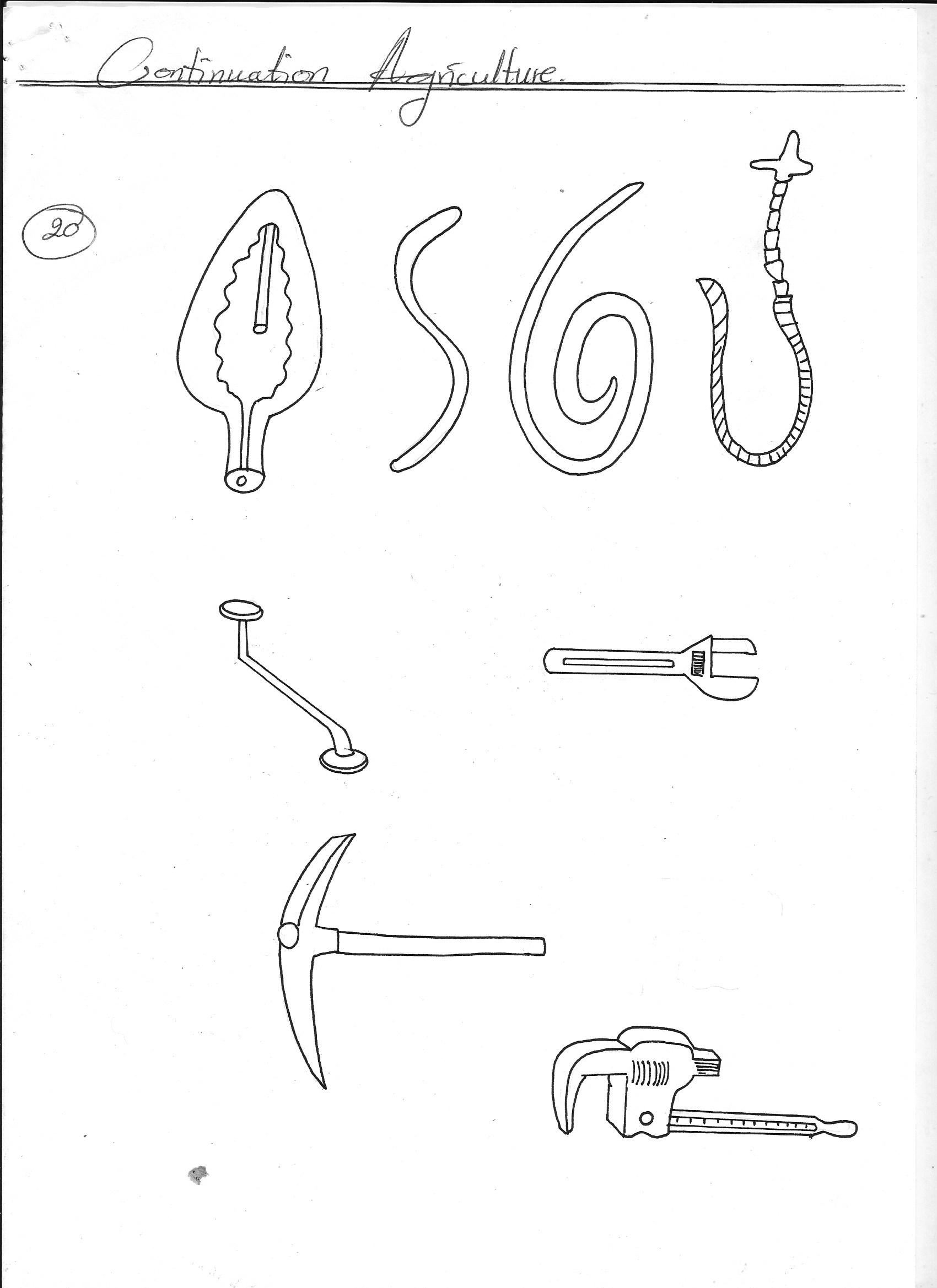 	(a) Identify the tools M, N									(1mk)	M	…………………………………………………………………………………………………………..	N	…………………………………………………………………………………………………………..	(b) Give one functional advantage of O over tool L						(1mk)	…………………………………………………………………………………………………………..SECTION C: (40MARKS)Answer TWO questions from this section. 23.	(a)Describe five design requirement of a calf pen						(10mks)	(b) Describe  milk fever disease under the following sub-headings	  (i) Animals affected										(2mks)	  (ii) Symptoms										(5mks)	  (iii) Control and treatment									(3mks)24.	Give the routine practices and explain an appropriate method of handling livestock during the routine practice											(20mks)25.	(a) Describe the digestion of grass in the rumen of a ruminant				(6mks)	(b) Describe the life-cycle of a three host tick						(7mks)	(c) Which precautions should be observed when using farm tools and equipment		(6mks)	…………………………………………………………………………………………………………..	…………………………………………………………………………………………………………..	…………………………………………………………………………………………………………..	…………………………………………………………………………………………………………..	…………………………………………………………………………………………………………..	…………………………………………………………………………………………………………..	…………………………………………………………………………………………………………..	…………………………………………………………………………………………………………..	…………………………………………………………………………………………………………..	…………………………………………………………………………………………………………..	…………………………………………………………………………………………………………..	…………………………………………………………………………………………………………..	…………………………………………………………………………………………………………..	…………………………………………………………………………………………………………..	…………………………………………………………………………………………………………..	…………………………………………………………………………………………………………..	…………………………………………………………………………………………………………..	…………………………………………………………………………………………………………..	…………………………………………………………………………………………………………..	…………………………………………………………………………………………………………..	…………………………………………………………………………………………………………..	…………………………………………………………………………………………………………..	…………………………………………………………………………………………………………..	…………………………………………………………………………………………………………..BUTERE EAST DISTRICT JOINT EXAMSAGRICULTURE 443/2MARKING SCHEMEOCT/NOV 20131	.(a) Contains grit for grinding foodHas tough muscles on each side to enable crushing of food into powder/smaller particles		(2x ½ =1mk)(b) Essex has black body with shoulders and all four legs white while wessex saddle back  has a black body with shoulders and only the front legs white							 (1 mk as a whole)2.	 Reduced growth rateAnaemiaBlockage of intestinesDiarrhoeaLoss of weightPresence of worms in fiecesMalnourishmentPot belliesCoughing as larvae migrate from the lungs to the trachea 				( ½ x5= 2 ½ msk)3. 	Factors that influence quality of honeyPresence of impurities Source of nector/type of flowersSeason of the year the honey is harvestedOversmocking during harvesting which give honey bad smellMethod of harvestingMethod of processing the flowers								( ½ x4= 2mks)4	(a) Ways of restoring a sick animal to good healthGood feedingProvision of clean environmentProvision of clean environmentNeutralizing the ill effects produced by the diseaseRelieving discomfort on injury to the animalsPreventing further spread of the disease.(b) Pen and drift lambingLambing-process where the pregnant ewes are separated from the others after showing signs of lambing while drift lambing is where pregnant ewes  are put  together in one paddock and separated as they lamb down.5. 	Difference between marking gauge and mortise gauge6.	 Light breeds of poultryLeghorns, Minorca, Ancona, Sykes								( 2 x ½ =1mk)7	(a) Signs of heat in pigsRestlessnessFrequent urinationSwelling and reddening of vulvaRespond positively to riding testFrequent mounting on othersClear/shiny mucus from the vulva(b) Reasons why teaser rams are  introducedStimulates ewes to be on heatHelps in detection of ewes that are on heat/oestrusHelps in determining the most appropriate time for tupping					 (2x ½ =1mk)8. 	VaginitisOrchitisBrucellosis/contagious abortion									(2x ½ =1mk)9. 	Factors which determine amount of feedsLevel of production of the animalActivity performed by the animalAge of the animalBody weight/body sizeType /species of th e animalWeather conditions /tempPhysiological conditions of the animal 							(2x ½ =1mk)10.	(a) Canula-Trocar(b) Brace-bit(c) Elastrator-rubber ring								(3 x ½ =1 ½ mks)11. 	Plumbing toolsStock and diePipe wrench /adjustablePipe cutter/hacksawScrew driverPipe chumpDrillWall punchPlumb bob12. 	Prevent warpingPrevent rotting due to fungal attackPrevent insect damage									(2x ½ =1mk)13.	Factors that lower quality of concreteImpurities/foreign materialsWrong ratio usedQuick drying /premature dryingLarge sizes of individuals aggregatesPoor mixingExpiry of cement									(2 x ½ =1mk)14. 	Maintenance in a green houseBroken frames should be repaired or replacedTorn polythene materials should be cleanedDirty polythene sheets should be cleaned						 ( 2 x ½ =1mk)15. 	Functions of ventilationAllow sufficient air circulationPrevent dampnessControls temp in the house 								(3x ½ = 3½ mks)16	(a) Upgrading/grading up(b) Observable characteristics e.g  colour, size, shapeMeasurable characteristics e.g body, weight, milk, yield etc				(2x ½ =1mk)17.	 (a) Properties of a good vaccineShould produce immunityHave a long keeping lifeEasy to administer Be compatible with other vaccines given to the animalHave no side effectsSingle dose should produce life long immunity(b) Drains away excess water from the fish pondSECTION B18.	(a) Barbed wire fenceb) B- corner postC-BraceD- DropperE-post/strandardF-Strainer19.	 (a)A-seminal vesiclesB- EpidydymisC-Prostrate glandD- Sperm duct(b) B- storage of spermsC-Produces a neutral fluid that neutralizes acidity of urine in urethra(c) Testes/testicles/epidydimis20.	 (a) G- LiverflukeH-Round wormJ- Tapeworm(b) Internal parasite (c) G-bile duct/gall bladder/liver J- attached on the walls of small intestines(d) G- Water snail 	J- cattle, sheep, goat, pig (i) Steaming up(ii) lactation/milk production(iii) Flushing(b) Flushing(b) Give the ewe good condition for parturitionFacilitates rapid foetal development22.	 (a) M- Adjustable specimenN- mattock(b) Tool label O can be used to open bolts and nuts  or various sizes but L can only open  bolts and nuts of only of particular size (1mK)23. 	Routine practices and appropriate method of handling(1) VaccinationAnimals should be in   to restrict it from running awayYoung animals should be tied properly in the crushBirds  should be  hold  by a helper as the vet  officer administer  the vaccine(ii) wool shearingSheep is made to sit on its rump and then turned as shearing   goes on.(iii) PloughingAnimal should be properly harnessed by a yoke. The yoke should be made by a soft material to prevent direct injury on livestock(iv) Livestock exhibitionBulls should be paraded by an aid of lead stick and bull rings, cows and heifers held by a halter(vi) TransportationSmall animals i.e rabbit should be transported in cages, mature chicken in coops and chicks in perforated cartonsFor large animals should be restricted in a vehicle by use of ropes and floor of vehicle spread with sow dust or straws to prevent skidding(vi) MilkingLactating cow should be put in the milk parlour and if necessary tied at the near legs tightly(vii)castration- restrain the animals well-use the appropriate tool(iii) DewormingCorrect equipment should be usedThe drug should be  given in small amount until the whole dose  is given to prevent chocking the animal. The restraining should be  applied to avoid stressing the animals(ix) DebeakingRestrain the chicken by tying the legs. Hold the chicken under the armpit and debeak(ix) Ear notchingIdentification put the animal in crush. Hold the ear and punch the ear appropriately(x) Treatment(xi) Dehorning24	(a) Digestion of grass in rumenCow picks up material very fast, chews mixing with saliva and swallowsLater it chews’ cud mixing the food with more saliva There is no enzymatic digestion in the mouth as cattle do not have ptyalin enzymes in their salivaAfter the food is mechanically broken in the mouth it is passed onto the rumenThe rumen stores the food temporarily and during this time it is  churmed mixed and soften with waterMicro organisms break down the carbohydrates cellulose, starch and simple sugarsThe results of microbial proteins gases such as methane and vitamin B2 and K lost of the volatile fatty acids are absorbed through the rumen wall and what remains goes into the reticulum			(1x7=7mks)(b) Life  cycle of the lost tickThe eggs are laid on the groundThey hutch into larva which attach of the first hostIt sucks blood become engorged and then fall down to moultIt moulds into nymphThe nymph’s look for second hostFeed on blood, become engorged and fall down to moultIt moults into adult© Precautions observed when using farm tools and equipmentHandle tools carefully and correctlyUse a tool for the right job designed for Maintain the tool in good working conditionDress properly when using farm tools and equipmentsThe  work should be firmly secured where possible Avoid wearing  loose clothes especially when operating workshop tools and equipmentsAvoid working on dangerous grounds such as on slippery floorsLearn how to use a tool on operate a  piece of equipment before using itStore farm tools in safe places such as tool racks25.	(a) Concreter or slatted floors for away cleaningDry litter to provide warm and dry conditionsDry and warm to discourage infections  Spacious to provide room for exercise, feeding and placement of watersWell lit to enhance synthesis of vitamin D for strong bones developmentWell drained to avoid dampness which may encourage infectionsDraught free to avoid  chilly conditions that may include  infectionsWell ventilated to drive away bad smellSimple hosing to avoid spread of worms and diseasesMovable –move to fresh grounds to reduce fresh infections(b)(i) Cows that have recently calvedGoats and pigs that have recently calved(ii) DullnessMascular twitchingStaggeringFalls down and becomes unconsciousAnimal lies down on the side and the whole body stiffens.Stomach contents are drawn into the mouth (lungs)Complete loss of appetiteSudden death(iii) Intravenous infections of calcium boroghiconate saltPartial milking for first 10 daysProvide heavy nutrition with ratio containing calcium and phosphorousGive doses of vitamin  D/Parathyroid extractionsKeep sick animals in a comfortable positionGive fresh waterMechanical removal of urineSECTIONQUESTIONMAXIMUM SCORECANDIDATES’ SCOREA1 - 2030B          16 – 1920C                     20C20Total90